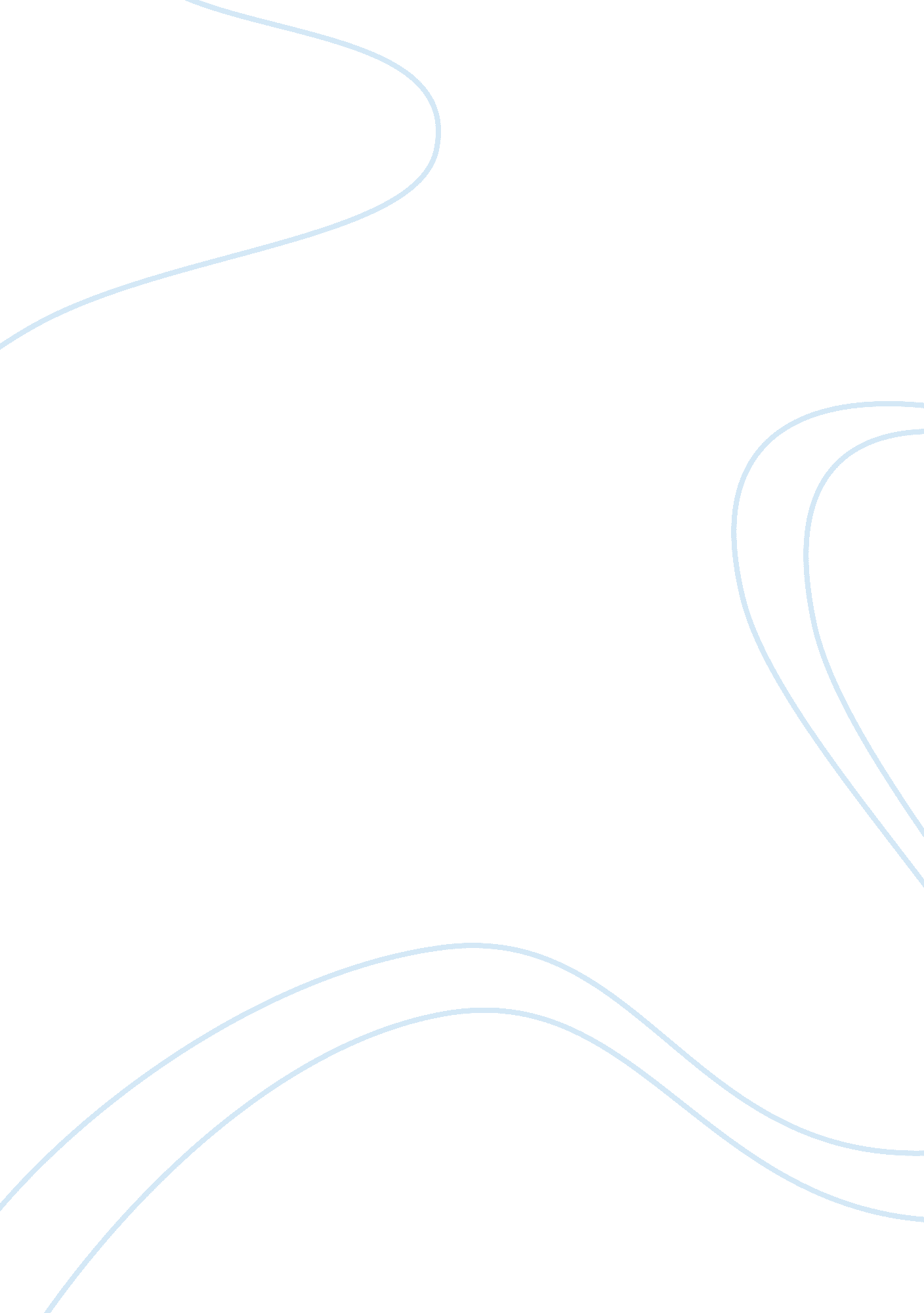 Archimedes was a mathematician and inventor of ancientScience, Mathematics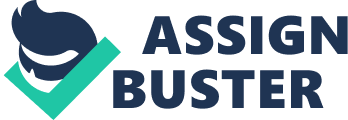 Archimedes was so brilliant that he is still considered by most historians throughout time as one of the greatest mathematicians of all time. Archimedes was a mathematician and inventor of Ancient Greece born on 287 B. C. In Syracuse on the island of Sicily. His father was an astronomer named Aphid's. It is said that Archimedes was known to be a relative of Hirer II. Hirer was the king of Syracuse during the life of Archimedes. Throughout their lives they were very close friends. However besides his father's name and occupation and his relationship with Hirer nothing else is really known about any other members of Archimedesfamily. At one point of Archimedes life it was his inventions that delayed the capture of Syracuse by the Romans. Archimedes remained in Syracuse for most of his life except when he went to school in Alexandria. Since Greeks loved to learn and be full of knowledge they would send their sons to schools to become wise Greek citizens. Archimedes had one of the best educations as a boy. When he was in his teens Archimedes traveled to Alexandria and went to one of the most famous schools of thematic that had been founded by Euclid. There he studied astronomy, geometry, algebra, trigonometry, astrology, geography, surveying, mechanics, and alchemy with many other brilliant minds of his time. Various subjects he studied when he was younger werepoetry, politics, astronomy, mathematics, music, art, and military tactics. His professor was named Cocoon of Samos. Cocoon was a tremendous Influence in Archimedes' life. He taught Archimedes various things aboutscienceand life. Due to the fact he studied In Alexandria It became the biggest foundation on which he built hiscareeras a scientist and mathematician. Archimedes had many eclectic Investigations, but he was mostly known for his discovery of the relation between the surface and volume of a sphere and Its circumscribing cylinder, for his formulation of a hydrostatic principle: Archimedes' principle, and for Inventing the Archimedes' screw (a device for raising water). One of Archimedes' few Principals states: an object immersed in a fluid experiences a buoyant force that is equal in magnitude to the force of gravity on the displaced fluid. Archimedes had other inventions up his sleeve some were the hydraulic screw - for raising water from a lower to a enlarger level, catapult, ten lever, ten compound pulley Ana ten During mirror which was a machine Archimedes invented used as war weapon; these machines especially helped in the defense against the Romans when they attacked under the command of Marcella. In mechanics Archimedes also discovered fundamental theorems having to do with the center of gravity of solids and plane figures. Now even in this modern era we still use Archimedes inventions in many ways. The water screw is Just one out of many inventions we use. The water screw is used for raising water using an encased screw that opens at both ends. The screw has to be set at an angle and as it turns, water fills air pockets and is transported upwards. Out of his other inventions he achieved during his life we also use the lever. Levers are basic tools, and many of the simple tools we use today, use levers in some way. For example; scissors, pliers, hammer claws, nutcrackers, and tongs. We still even use his mathematical discoveries. Due to his inventions he made life impeller for us today. Archimedes' legend is still alive to this day. I think Archimedes was a great mathematician and inventor who inspired many others to perfect his discoveries and to carve the way to ones made in the future. Those discoveries have affected our ways of living in a good way. I believehis legend would indeed be greater if more people knew what he was trying to accomplish and what good it would do for them. Even so, his ideas were rediscovered in the middle ages and, fortunately, they are being worked on like many other discoveries that have been add. 